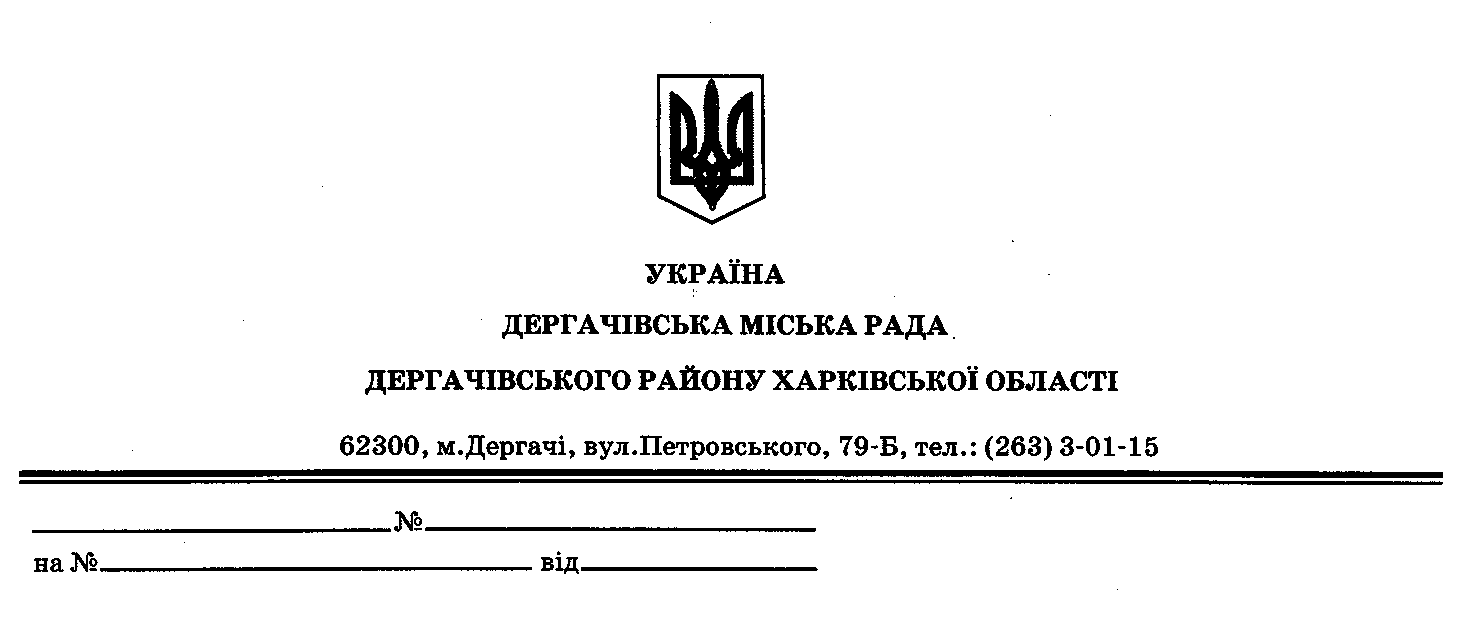 ДЕРГАЧІВСЬКА МІСЬКА РАДАВИКОНАВЧИЙ КОМІТЕТРІШЕННЯВід 14 листопада 2017 року                                                                          №237 Про погодження КП «Обласний інформаційно – технічний центр»на тимчасове(до встановлення/погодження нових тарифів)використання тарифу на теплову енергіюзатвердженого для ХОКП «ДРІТ»      Розглянувши листи  КП «Обласний інформаційно – технічний центр» №113/10 від 25.10.2017року, №05/11 від 01.11.2017 року та пояснювальну записку до проекту рішення спеціаліста 1 категорії – юриста виконавчого комітету міської ради Попової І.В., щодо погодження КП «Обласний інформаційно – технічний центр»   тимчасово (до встановлення (затвердження) нових тарифів відповідно до вимог діючого законодавства), використовувати тариф на теплову енергію, затверджений постановами НКРЕКП   для ХОКП «ДРІТ»,  з метою уникнення соціальної напруги та  врегулювання правовідносини, що виникають між виробником, виконавцем і споживачами у процесі надання та споживання житлово – комунальних послуг з теплопостачання теплової енергії мешканцям багатоповерхових будинків міста Дергачі  , в межах функцій органу місцевого самоврядування, відповідно вимог Закону України «Про житлово-комунальні послуги», Постанови Кабінету Міністрів України від 01.06.2011 року № 869 «Про забезпечення єдиного підходу до формування тарифів на житлово-комунальні послуги», керуючись ст.ст. 28,50 Закону України «Про місцеве самоврядування в Україні». , виконавчий комітет Дергачівської міської ради:                                                   ВИРІШИВ:1.Погодити КП «Обласний інформаційно – технічний центр» тимчасово (до встановлення (затвердження) нових тарифів відповідно до вимог діючого законодавства) використовувати тариф на теплову енергію, затверджений постановою НКРЕКП  від 09.06.2016р. № 1101  для ХОКП «ДРІТ»:-1468,38 грн./Гкал з ПДВ – для абонентів житлових будинків з будинковими та квартирними приладами обліку теплової енергії;45,18 грн./м2 з ПДВ за місяць протягом опалювального періоду – для абонентів житлових будинків без будинкових та квартирних приладів обліку теплової енергії;2. Погодити КП «Обласний інформаційно – технічний центр» тимчасово (до встановлення (затвердження) нових тарифів відповідно до вимог діючого законодавства) використовувати тариф  на теплову енергію, затверджений постановами НКРЕКП для ХОКП «ДРІТ»: 1456,88 грн./Гкал з ПДВ для населення (постанова від 09.06.2016 р. № 1081);1509,96 грн./Гкал з ПДВ для бюджетних організацій (постанова від 29.12.2016р. № 2439);1941,67 грн./Гкал з ПДВ для інших споживачів (крім населення) (постанова від 01.02.017р. № 151). 3. Контроль за виконанням рішення покласти на заступника Дергачівського міського голови з фінансово – економічних питань Христенко О.СВиконуюча обов’язки міського голови,секретар ради                                                                    Бондаренко К.І.